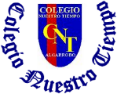 Colegio Nuestro Tiempo - R.B.D.: 14.507-6 
Sugerencia de Materiales Quinto básico año 2023Generales:La/el estudiante debe contar con los siguientes materiales diarios mínimos en su estucheLápiz grafito          Goma                                   Sacapuntas con depósitoLápices de coloresPegamento en barraPlumón de pizarraTijerasRegla de 15 cmLápiz bicolorDestacador (opcional)Mochila sin ruedas (tipo carro)MATEMÁTICASCuaderno cuadriculado 100 hojas con forro azul.Forros azules para libroLápiz mina y Goma Regla de 15 cm para el estucheTransportador semicircularLápiz bicolorLENGUAJECuaderno cuadriculado 100 hojas con forro rojo.Diccionario palabras.CIENCIAS1 cuaderno 100 hojas cuadriculado con forro verde. INGLÉSCuaderno 100 hojas cuadriculado con forro amarillo.2 forros  amarillos o transparentes para libros.Diccionario inglés-español.HISTORIACuaderno 100 hojas cuadriculado con forro celeste.  15 Fichas bibliográficasMÚSICACuaderno 100 hojas cuadriculado con forro Blanco.Instrumento musical de preferencia personal.ED. FÍSICACuaderno 100 hojas con forro Negro.Toalla de mano, colonia, desodorante, polera de cambio.Sugerencia: Short azul y calza azul.Botella de agua con nombre del estudiante.ÉTICACuaderno 60 hojas forro café.  ARTESCuaderno 60 hojas con forro rosado.Block medium de dibujo N°99 1/8Lápices de colores Goma y saca puntasLápiz grafito HBTECNOLOGÍACuaderno 100 hojas forro naranjo.ORIENTACIÓNCuaderno 60 hojas forro 